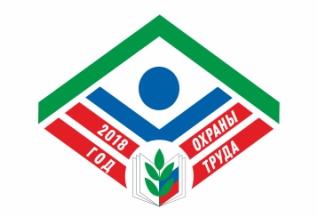 ПЛАН МЕРОПРИЯТИЙмероприятий Года охраны труда  Калмыцкой республиканской организации Профсоюза работников народного образования и науки№МероприятияСроки исполнения мероприятийАппарат Рескома ПрофсоюзаАппарат Рескома ПрофсоюзаАппарат Рескома Профсоюза1.Открытие и ведение на сайте и в печатных изданиях территориальной организации Профсоюза рубрики «Год охраны труда в Профсоюзе»февраль-ноябрь2.    Пленум: О состоянии условий охраны труда и здоровья в образовательных организацияхфевраль3.    Президиум: 1. Итоги тематической проверки «Соблюдение государственных нормативных требований охраны труда в спортивных залах и на спортивных площадках образовательных организациях  Республики Калмыкия»2. Об опыте совместной работы первичной профсоюзной организации и работодателя МБОУ « Элистинская классическая гимназия»  по охране труда.3. Об опыте совместной работы первичной профсоюзной организации и работодателя МКДОУ   № 10 «Жаворонок»  по охране труда.4. Итоги тематической проверки «Выполнение работодателем требований по созданию и функционированию   системы управления   охраной труда работников образовательных организаций».I-квартал  II -квартал  III квартал  IV квартал4.  Постоянная комиссия по оргмассовой, правозащитной работе: Об опыте совместной работы первичной профсоюзной организации и работодателя МБОУ « Элистинская  СОШ №10 им. В. Бембетова»  поохране труда.       III квартал  5. Совместное с Министерством образования и науки Республики Калмыкия заседание «круглого стола» по теме: «Охрана труда и здоровья работников образования в рамках колдоговорного регулирования». Апрель6. Конкурсы:  «Лучший уполномоченный по охране труда» образовательной организации в 2016 – 2017 годах». «Лучшее рабочее место учителя»Февраль7. Конкурсы:  «Лучший уполномоченный по охране труда» образовательной организации в 2016 – 2017 годах». «Лучшее рабочее место учителя»IV квартал8.Участие в общепрофсоюзной тематической проверке по осуществлению контроля за безопасной эксплуатацией зданий и сооружений образовательных организаций.Подготовка и направление в ЦС Профсоюза материалов по итогам проверки апрель-ноябрь9 Тематическая проверка по вопросам создания и функционирования системы управления охраной труда, завершения в 2018 году специальной оценки условий труда, проведения обязательных медицинских осмотров и психиатрических освидетельствований работников образования IV квартал10.Подведение итогов Года охраны труда в ПрофсоюзедекабрьМестные профсоюзные организацииМестные профсоюзные организацииМестные профсоюзные организации11.Разработка и утверждение планов мероприятий Года охраны труда в Профсоюзеянварь-февраль12.Информирование первичных профсоюзных организаций  о целях, задачах и мероприятиях Года охраны труда в Профсоюзеянварь-март13.Рассмотрение вопросов охраны труда и здоровья на заседаниях выборных профсоюзных органовв течение года14Проведение совместно с   муниципальными органами управления образованием семинаров-совещаний по повышению уровня знаний профактива и руководителей образовательных организаций в области охраны трудамарт-ноябрь 15Организация встреч профсоюзного актива с представителями   органов местного самоуправления по вопросам охраны труда и здоровья работников и обучающихсяв течение годаПервичные профсоюзные организацииПервичные профсоюзные организацииПервичные профсоюзные организации16Информирование членов коллектива    о целях, задачах и мероприятиях Года охраны труда в Профсоюзеянварь-март17Открытие и ведение на сайте   образовательной организации   рубрики «Год охраны труда в Профсоюзе»февраль-ноябрь18Рассмотрение вопросов охраны труда и здоровья на заседаниях профсоюзного комитета и профсоюзных собраниях.  в течение года19  Проведение Недели охраны трудаапрель